Foreword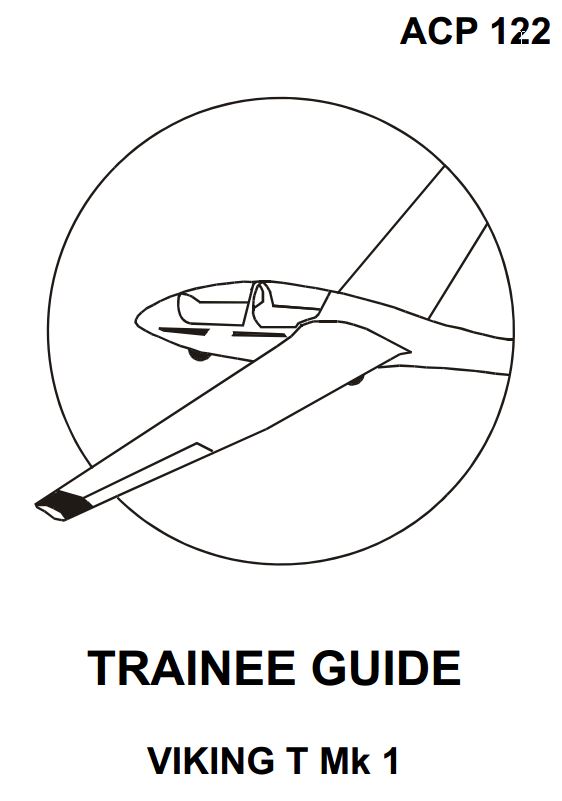 This course has been adapted from ACP 122 Edition 5 ©2007.
It should be used as a guide for all lessons taught on the flight simulator, referencing to the ACP.
All instructors of this course must have a comprehensive knowledge of the course in order to instruct.Table of ContentsLesson 1Effects of Controls - 1Lesson 2Effects of Controls - 2Lesson 3Straight GlideLesson 4Winch LaunchLesson 5Medium TurnsLesson 6Approach and LandingLesson 7StallingLesson 8Circuits - 1Lesson 9Circuits - 2Lesson 10Launch FailuresLesson 11Pre Solo Check & FirstSolo